Об организации и проведении республиканского конкурса «Лучший коллективный договор»___________________________________________В соответствии с планом основных мероприятий Бурятской республиканской организации Профсоюза на 2022 годПрезидиум республиканской организации Профсоюзапостановляет:Провести республиканский конкурс «Лучший коллективный договор»:I этап – муниципальный, с 17 октября по 14 ноября 2022 года;II этап – республиканский, с 14 ноября по 30 ноября 2022 года.Утвердить:Положение о республиканском конкурсе «Лучший коллективный договор» (Приложение №1);Состав  Конкурсной комиссии по организации и проведению республиканского конкурса «Лучший коллективный договор» (Приложение №2);Смету расходов на организацию и проведение республиканского конкурса «Лучший коллективный договор» (Приложение №3);Председателям территориальных организаций Профсоюза:своевременно довести информацию до первичных профсоюзных организаций для участия в республиканском конкурсе «Лучший коллективный договор»;активизировать работу по участию профсоюзных организаций в республиканском конкурсе «Лучший коллективный договор»;Контроль за выполнением данного постановления возложить на 
Ю.А. Намсараеву, вед.специалиста по социально-экономическим вопросам БРО Профсоюза.Председатель                                                      Л.Д. ЖанаевапроектПриложение №1к постановлению Президиума БРО Профсоюзаот 12 октября  2022г. № 17-5ПОЛОЖЕНИЕо республиканском конкурсе «Лучший коллективный договор»I. Общие положения1.1. Настоящее Положение регламентирует порядок организации, проведения и подведения итогов республиканского конкурса «Лучший коллективный договор».1.2. Конкурс «Лучший коллективный договор» проводится Бурятской республиканской организацией Профсоюза работников народного образования и науки РФ при участии территориальных организаций Профсоюза, первичных профсоюзных организаций и работодателей, заключивших коллективные договоры.1.3. Целями проведения конкурса являются: развитие системы социального партнерства;повышение роли коллективного договора в регулировании социально-трудовых, экономических и профессиональных отношений, в осуществлении защиты прав работников организации;активизация работы профсоюзных организаций по совершенствованию переговорного процесса по заключению коллективных договоров;обеспечение законности условий коллективных договоров;расширение и закрепление дополнительных гарантий социально-трудовых прав работников через коллективные договоры;распространение положительного опыта работы профсоюзных организаций по заключению коллективных договоров;обеспечение гласности при заключении, выполнении условий и подведении итогов действующих коллективных договоров;выявление коллективных договоров, положения которых значительно превосходят и развивают нормы действующего законодательства, обеспечивая достойную заработную плату, социальные льготы, гарантии и компенсации работникам.1.4. В конкурсе принимают участие первичные профсоюзные организации, входящие в состав Бурятской республиканской организации Профсоюза работников народного образования и науки РФ, численность членов Профсоюза которых составляет более половины от общего числа работников организации.1.5. На конкурс предоставляются коллективные договоры, прошедшие уведомительную регистрацию.II. Организация и проведение конкурса2.1. Обязательным условием участия в конкурсе является наличие эффективно действующего коллективного договора, а также качество и результативность его разделов, регулярная отчетность о его выполнении на общем собрании или конференции работников.2.2. Организацию и контроль за ходом проведения конкурса, подведение его итогов осуществляет конкурсная комиссия Бурятской республиканской организации Профсоюза работников народного образования и науки РФ, которая оказывает методическую и практическую помощь территориальным организациям Профсоюзов, профсоюзным организациям в организации и проведении конкурса.Состав комиссии утверждается постановлением Президиума.2.3. Условия конкурса республиканская организация Профсоюза доводят до сведения территориальных организаций Профсоюзов.2.4. В конкурсе участвуют коллективные договоры, действующие в отчетном году.2.5. Конкурс проводится в два этапа.2.5.1.Первый этап (территориальный) проводится территориальными организациями Профсоюзов среди первичных профсоюзных организаций с 17 октября по 14 ноября.Для участия в 1 этапе конкурса, организациями-участниками конкурса направляются в территориальную организацию Профсоюза следующие документы:1) коллективный договор;2) копии протоколов проведения общих собраний (конференций) работников, заседаний профсоюзного комитета, на которых рассматривался вопрос о ходе выполнения коллективного договора;3) пояснительная записка, которая должна содержать следующую информацию:полное наименование учреждения;Ф.И.О. (полностью) председателя первичной профсоюзной организации;Ф.И.О. (полностью) руководителя организации, работников которой объединяет соответствующая первичная профсоюзная организация;число работающих, в том числе женщин, молодежи (до 35 лет);число членов профсоюза, в том числе молодежи (до 35 лет), неработающих пенсионеров;перечень дополнительных льгот и гарантий, предоставляемых работникам в соответствии с коллективным договором;какие пункты КД не выполнены, причины невыполнения;сведения о проводимом контроле за выполнением коллективного договора.Территориальная организация Профсоюза определяют победителей и принимают решение о награждении.Коллективный договор, признанный лучшим на территориальном уровне по итогам 1 этапа конкурса, направляется территориальной организацией Профсоюза вместе с решением своего выборного органа и всеми документами, поступившими от соответствующей первичной профсоюзной организацией, в комиссию по подведению итого в конкурса для участия во втором этапе конкурса в срок до 14 ноября 2022 года:2.5.2. В рамках проведения второго этапас 14 ноября по 30 ноября комиссия по подведению итогов конкурса осуществляет рассмотрение поступивших коллективных договоров, включая их экспертизу по балльной системе по установленной форме (приложение №1 к Положению).Комиссия вправе направлять членов комиссии и экспертов в организации, представившие коллективные договоры на конкурс, для ознакомления с фактическим положением дел колдоговорного регулирования социально-трудовых отношений в организации.2.6. Решения комиссии принимаются большинством голосов и оформляются протоколом.Заседание комиссии по подведению итогов конкурса считается правомочным при участии не менее половины членов.2.7. Итоги конкурса публикуются на сайте broprof.ru.2.8. Поощрение победителей.При подведении итогов определяются три призовых места в зависимости от количества набранных баллов.Победители конкурса (первичные профсоюзные организации) награждаются Дипломами и ценными призами.Приложение №1к Положению о конкурсе«Лучший коллективный договор»Ведомость экспертизы коллективного договора________________________________________________________________________________(наименование организации)Численность работающих __________, в т.ч. женщин __________, молодежи (до 35 лет) ______________Численность членов Профсоюза ______________, в т.ч. молодежи (до 35 лет) ______________, неработающих пенсионеров (ветеранов) ______________Подписи проводивших экспертизу 				______________ (ФИО)Председатель комиссии по подведению итогов конкурса «Лучший коллективный договор»			 __________________ (ФИО)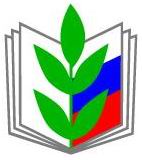 ПРОФСОЮЗ РАБОТНИКОВ НАРОДНОГО ОБРАЗОВАНИЯ И НАУКИ  РОССИЙСКОЙ ФЕДЕРАЦИИ(ОБЩЕРОССИЙСКИЙ ПРОФСОЮЗ ОБРАЗОВАНИЯ)БУРЯТСКАЯ РЕСПУБЛИКАНСКАЯ ОРГАНИЗАЦИЯ П Р Е З И Д И У МП О С Т А Н О В Л Е Н И ЕПРОФСОЮЗ РАБОТНИКОВ НАРОДНОГО ОБРАЗОВАНИЯ И НАУКИ  РОССИЙСКОЙ ФЕДЕРАЦИИ(ОБЩЕРОССИЙСКИЙ ПРОФСОЮЗ ОБРАЗОВАНИЯ)БУРЯТСКАЯ РЕСПУБЛИКАНСКАЯ ОРГАНИЗАЦИЯ П Р Е З И Д И У МП О С Т А Н О В Л Е Н И ЕПРОФСОЮЗ РАБОТНИКОВ НАРОДНОГО ОБРАЗОВАНИЯ И НАУКИ  РОССИЙСКОЙ ФЕДЕРАЦИИ(ОБЩЕРОССИЙСКИЙ ПРОФСОЮЗ ОБРАЗОВАНИЯ)БУРЯТСКАЯ РЕСПУБЛИКАНСКАЯ ОРГАНИЗАЦИЯ П Р Е З И Д И У МП О С Т А Н О В Л Е Н И ЕПРОФСОЮЗ РАБОТНИКОВ НАРОДНОГО ОБРАЗОВАНИЯ И НАУКИ  РОССИЙСКОЙ ФЕДЕРАЦИИ(ОБЩЕРОССИЙСКИЙ ПРОФСОЮЗ ОБРАЗОВАНИЯ)БУРЯТСКАЯ РЕСПУБЛИКАНСКАЯ ОРГАНИЗАЦИЯ П Р Е З И Д И У МП О С Т А Н О В Л Е Н И ЕПРОФСОЮЗ РАБОТНИКОВ НАРОДНОГО ОБРАЗОВАНИЯ И НАУКИ  РОССИЙСКОЙ ФЕДЕРАЦИИ(ОБЩЕРОССИЙСКИЙ ПРОФСОЮЗ ОБРАЗОВАНИЯ)БУРЯТСКАЯ РЕСПУБЛИКАНСКАЯ ОРГАНИЗАЦИЯ П Р Е З И Д И У МП О С Т А Н О В Л Е Н И Е  12 октября 2022 г.    Улан-Удэ    Улан-Удэ    Улан-Удэ  № 17-5ПРОФСОЮЗ РАБОТНИКОВ НАРОДНОГО ОБРАЗОВАНИЯ И НАУКИ РОССИЙСКОЙ ФЕДЕРАЦИИ(ОБЩЕРОССИЙСКИЙ ПРОФСОЮЗ ОБРАЗОВАНИЯ)БУРЯТСКАЯ РЕСПУБЛИКАНСКАЯ ОРГАНИЗАЦИЯПРОФСОЮЗ РАБОТНИКОВ НАРОДНОГО ОБРАЗОВАНИЯ И НАУКИ РОССИЙСКОЙ ФЕДЕРАЦИИ(ОБЩЕРОССИЙСКИЙ ПРОФСОЮЗ ОБРАЗОВАНИЯ)БУРЯТСКАЯ РЕСПУБЛИКАНСКАЯ ОРГАНИЗАЦИЯПРОФСОЮЗ РАБОТНИКОВ НАРОДНОГО ОБРАЗОВАНИЯ И НАУКИ РОССИЙСКОЙ ФЕДЕРАЦИИ(ОБЩЕРОССИЙСКИЙ ПРОФСОЮЗ ОБРАЗОВАНИЯ)БУРЯТСКАЯ РЕСПУБЛИКАНСКАЯ ОРГАНИЗАЦИЯПРОФСОЮЗ РАБОТНИКОВ НАРОДНОГО ОБРАЗОВАНИЯ И НАУКИ РОССИЙСКОЙ ФЕДЕРАЦИИ(ОБЩЕРОССИЙСКИЙ ПРОФСОЮЗ ОБРАЗОВАНИЯ)БУРЯТСКАЯ РЕСПУБЛИКАНСКАЯ ОРГАНИЗАЦИЯПРОФСОЮЗ РАБОТНИКОВ НАРОДНОГО ОБРАЗОВАНИЯ И НАУКИ РОССИЙСКОЙ ФЕДЕРАЦИИ(ОБЩЕРОССИЙСКИЙ ПРОФСОЮЗ ОБРАЗОВАНИЯ)БУРЯТСКАЯ РЕСПУБЛИКАНСКАЯ ОРГАНИЗАЦИЯКритерии оценки коллективного договораМаксимальная оценка, балловФактическая оценка по результатам экспертизы1. Отсутствие некорректных формулировок, в том числе ухудшающих положение работников; допускающих неоднозначное толкование; ухудшающих права первичной профсоюзной организации (минус 10 баллов за каждое положение).502. Включение положений, предусматривающих гарантии деятельности профсоюзного комитета+ 20 за каждое положение3. Полнота включения положений, которые в соответствии с трудовым законодательством регулируются коллективным договором504. Объем дополнительных социально-экономических гарантий работникам по сравнению с действующим законодательством и иными правовыми актами, содержащими нормы трудового права+ 20 за каждую дополнительную гарантию5. Включение в коллективный договор положений, направленных на социальную защиту молодежи506. Установление в коллективном договоре порядка проведения индексации заработной платы в связи с ростом потребительских цен на товары и услуги507. Закрепление в коллективном договоре систем оплаты труда, включая формы, размеры ставок (окладов), соотношение в их размерах между отдельными категориями работников, системы, условия и порядок стимулирования.1008. Выделение средств целевого назначения на создание и совершенствование системы подготовки, переподготовки и повышения квалификации кадров.509. Наличие и выполнение раздела «Охрана труда»5010. Обязательства по аттестации рабочих мест по условиям труда5011. Организация контроля за реализацией положений коллективного договора2012. Ознакомление работников с коллективным договором.3013. Подведение итогов выполнения коллективного договора на общем собрании (конференции) работников3014. Выполнение коллективного договора (за каждое невыполненное обязательство минус 10 баллов)100Общее количество баллов: